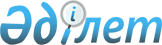 Об определении мест для размещения агитационных печатных материалов и предоставлении кандидатам помещений для встреч с избирателями
					
			Утративший силу
			
			
		
					Постановление акимата Енбекшильдерского района Акмолинской области от 24 февраля 2011 года № А-3/49. Зарегистрировано Управлением юстиции Енбекшильдерского района Акмолинской области 28 февраля 2011 года № 1-10-135. Утратило силу постановлением акимата Енбекшильдерского района Акмолинской области от 10 марта 2015 года № а-3/55      Сноска. Утратило силу постановлением акимата Енбекшильдерского района Акмолинской области от 10.03.2015 № а-3/55 (вводится в действие со дня официального опубликования).

      В соответствии с Конституционным законом Республики Казахстан от 28 сентября 1995 года «О выборах в Республике Казахстан», Законом Республики Казахстан от 23 января 2001 года «О местном государственном управлении и самоуправлении в Республике Казахстан», акимат Енбекшильдерского района ПОСТАНОВЛЯЕТ:



      1. Определить совместно с Енбекшильдерской районной территориальной избирательной комиссией места для размещения агитационных печатных материалов согласно приложению 1.



      2. Предоставить кандидатам на договорной основе помещения для встреч с избирателями согласно приложению 2.



      3. Контроль за исполнением настоящего постановления возложить на заместителя акима района К.Шаяхметова.



      4. Настоящее постановление вступает в силу со дня государственной регистрации в Департаменте юстиции Акмолинской области и вводится в действие со дня официального опубликования.      И.о. акима

      Енбекшильдерского района                   Б.Калиев

Приложение 1

к постановлению акимата

Енбекшильдерского района

от 24 февраля 2011 года

№ А-3/49 Места для размещения агитационных печатных материалов

Приложение 2

к постановлению акимата

Енбекшильдерского района

от 24 февраля 2011 года

№ А-3/49 Помещения, предоставляемые кандидатам на договорной

основе для встреч с избирателями
					© 2012. РГП на ПХВ «Институт законодательства и правовой информации Республики Казахстан» Министерства юстиции Республики Казахстан
				№Места для размещения агитационных

печатных материалов1город Степняк, щит у здания государственного коммунального

казенного предприятия «Районный дом культуры имени Биржан

Сала» при отделе культуры и развития языков

Енбекшильдерского района, улица Биржан сал, 362село Заураловка, щит у здания государственного учреждения

«Заураловская средняя школа», улица Болашак, 193село Кудыкагаш, щит у здания государственного учреждения

«Кудук-Агашская средняя школа», улица Шарипова, 204село Яблоновка, щит у здания государственного учреждения

«Яблоновская основная школа», улица Аталык, 135село Макинка, щит у здания государственного учреждения «Макинская средняя школа», улица Чкалова, 656село Когам, щит у здания государственного учреждения «Когамская средняя школа имени Шаймердена Косшыгулова Енбекшильдерского районного отдела образования», улица Ыбырай Алтынсарина, 17село Макпал, щит у здания государственного учреждения «Макпалская средняя школа», улица Карагайлы, 158село Буланды, щит у здания государственного учреждения «Буландинская средняя школа», улица Бауыржана Момышулы, 289село Каратал, щит у здания государственного учреждения «Каратальская неполная средняя школа», улица Магжана Жумабаева, 110село Мамай, щит у здания государственного учреждения «Мамайская средняя школа», улица Шокана Уалиханова, 1111село Краснофлотское, щит у здания государственного учреждения «Краснофлотская средняя школа», улица Мектеп, 2612аул Актас, щит у здания государственного учреждения «Трудовая начальная школа», улица Элеватор, 2113аул Ульги, щит у здания государственного учреждения «Ульгинская средняя школа», улица Г. Каримова, 614село Жокей, щит у здания государственного учреждения «Джукейская начальная школа», улица Лесная, 815село Кызылуюм, щит у здания государственного учреждения «Кызыл-Уюмская неполная средняя школа», улица Орталык, 816село Карловка, щит у здания государственного учреждения «Карловская неполная средняя школа», улица Приозерная, 517село Трамбовка, щит у здания государственного учреждения «Трамбовская начальная школа», улица Лесная, 2918село Уюмшил, щит у здания государственного учреждения «Уйымшилская неполная средняя школа», улица Базарбек, 2219село Бирсуат, щит у здания государственного учреждения «Бирсуатская средняя школа», улица Сатана Нурмаганова, 920село Сауле, щит у здания государственного учреждения «Саулинская средняя школа», улица Акана Серэ, 321аул Андыкожа батыра, щит у здания государственного учреждения «Донская средняя школа», улица Школьная, 122село Невское, щит у здания государственного учреждения «Невская средняя школа», улица Школьная, 123аул Ангал батыр, щит у здания государственного учреждения «Амангельдинская средняя школа», улица Жамбыла, 824село Жаналык, щит у здания государственного учреждения «Жаналыкская неполная средняя школа», улица Бейбитшилик, 1925аул Аксу, щит у здания государственного учреждения «Советская средняя школа» Енбекшильдерского района, улица Желтоксан, 726село Сапак, щит у здания государственного учреждения «Сапакская неполная средняя школа», улица Бейбитшилик, 127село Заозерное, щит у здания государственного учреждения «Заозерновская основная школа», микрорайон, 3728село Енбекшильдерское, щит у здания государственного учреждения «Енбекшильдерская средняя школа», улица Орталык, 2429аул Акбулак, щит у здания государственного учреждения «Акбулакская основная школа», улица Мектеп, 530село Валиханово, щит у здания государственного учреждения «Валихановская основная школа», улица Ленина, 331село Кодебас, щит у здания государственного учреждения «Кодебасская основная школа» отдела образования Енбекшильдерского района, улица Шокана Уалиханова, 332село Алга, щит у здания государственного учреждения «Алгинская неполная средняя школа» отдела образования Енбекшильдерского района, улица Абылайхана, 1133село Кенащи, щит у здания государственного учреждения «Кенащинская средняя школа», улица Акана серэ, 3334село Баймырза, щит у здания здания государственного учреждения «Баймырзинская средняя школа» Енбекшильдерского района, улица Валиханова, 2235село Шошкалы, щит у здания государственного учреждения «Шошкалинская неполная средняя школа», улица Бурабай, 1236село Пригорхоз, щит у здания государственного учреждения «Пригорхозская начальная школа» при отделе образования, улица Пушкина, 59№Адреса помещений для встреч

с избирателями1город Степняк, актовый зал здания государственного

коммунального казенного предприятия «Районный дом культуры

имени Биржан Сала» при отделе культуры и развития языков

Енбекшильдерского района, улица Биржан сал, 362село Заураловка, актовый зал здания государственного

учреждения «Заураловская средняя школа», улица, Болашак, 193село Кудыкагаш, актовый зал здания государственного

учреждения «Кудук-Агашская средняя школа», улица Шарипова,

204село Яблоновка, актовый зал здания государственного

учреждения «Яблоновская основная школа», улица Аталык, 135село Макинка, актовый зал государственного учреждения «Макинская средняя школа», улица Чкалова, 656село Когам, актовый зал государственного учреждения «Когамская средняя школа имени Шаймердена Косшыгулова Енбекшильдерского районного отдела образования», улица Ыбырай Алтынсарина, 17село Макпал, актовый зал государственного учреждения «Макпалская средняя школа», улица Карагайлы, 158село Буланды, актовый зал государственного учреждения «Буландинская средняя школа», улица Бауыржана Момышулы, 289село Каратал, актовый зал государственного учреждения «Каратальская неполная средняя школа», улица Магжана Жумабаева, 110село Мамай, актовый зал государственного учреждения «Мамайская средняя школа», улица Шокана Уалиханова, 1111село Краснофлотское, актовый зал государственного учреждения «Краснофлотская средняя школа», улица Мектеп, 2612аул Актас, актовый зал государственного учреждения «Трудовая начальная школа», улица Элеватор, 2113аул Ульги, актовый зал государственного учреждения «Ульгинская средняя школа», улица Г. Каримова, 614село Жокей, актовый зал государственного учреждения «Джукейская начальная школа», улца Лесная, 815село Кызылуюм, актовый зал государственного учреждения «Кызыл-Уюмская неполная средняя школа», улица Орталык, 816село Карловка, актовый зал государственного учреждения «Карловская неполная средняя школа», улица Приозерная, 517село Трамбовка, актовый зал государственного учреждения «Трамбовская начальная школа», улица Лесная, 2918село Уюмшил, актовый зал государственного учреждения «Уйымшилская неполная средняя школа», улица Базарбек, 2219село Бирсуат, актовый зал государственного учреждения «Бирсуатская средняя школа», улица Сатана Нурмаганова, 920село Сауле, актовый зал государственного учреждения «Саулинская средняя школа», улица Акана Серэ, 321аул Андыкожа батыра, актовый зал государственного учреждения «Донская средняя школа», улица Школьная, 122село Невское, актовый зал государственного учреждения «Невская средняя школа», улица Школьная, 123аул Ангал батыр, актовый зал государственного учреждения «Амангельдинская средняя школа», улица Жамбыла, 824село Жаналык, актовый зал государственного учреждения «Жаналыкская неполная средняя школа», улица Бейбитшилик, 1925аул Аксу, актовый зал государственного учреждения «Советская средняя школа» Енбекшильдерского района, улица Желтоксан, 726село Сапак, актовый зал государственного учреждения «Сапакская неполная средняя школа», улица Бейбитшилик, 127село Заозерное, актовый зал государственного учреждения «Заозерновская основная школа», микрорайон, 3728село Енбекшильдерское, актовый зал государственного учреждения «Енбекшильдерская средняя школа», улица Орталык, 2429аул Акбулак, актовый зал государственного учреждения «Акбулакская основная школа», улица Мектеп, 530село Валиханово, актовый зал государственного учреждения «Валихановская основная школа», улица Ленина, 331село Кодебас, актовый зал государственного учреждения «Кодебасская основная школа» отдела образования Енбекшильдерского района, улица Шокана Уалиханова, 332село Алга, актовый зал государственного учреждения «Алгинская неполная средняя школа» отдела образования Енбекшильдерского района, улица Абылайхана, 1133село Кенащи, актовый зал государственного учреждения «Кенащинская средняя школа», улица Акана серэ, 3334село Баймырза, актовый зал здания государственного учреждения «Баймырзинская средняя школа» Енбекшильдерского района, улица Валиханова, 2235село Шошкалы, актовый зал государственного учреждения «Шошкалинская неполная средняя школа», улица Бурабай, 1236село Пригорхоз, актовый зал государственного учреждения «Пригорхозская начальная школа» при отделе образования, улица Пушкина, 59